                     我的閱讀紀錄單             年   班     號 姓名           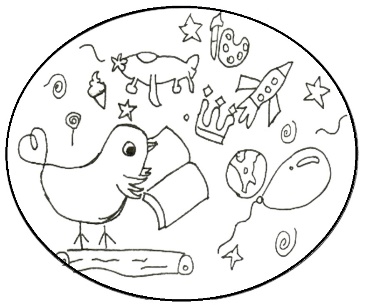 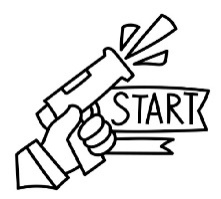 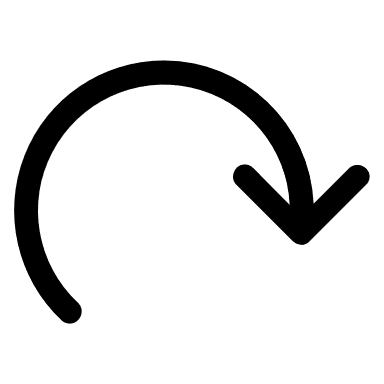 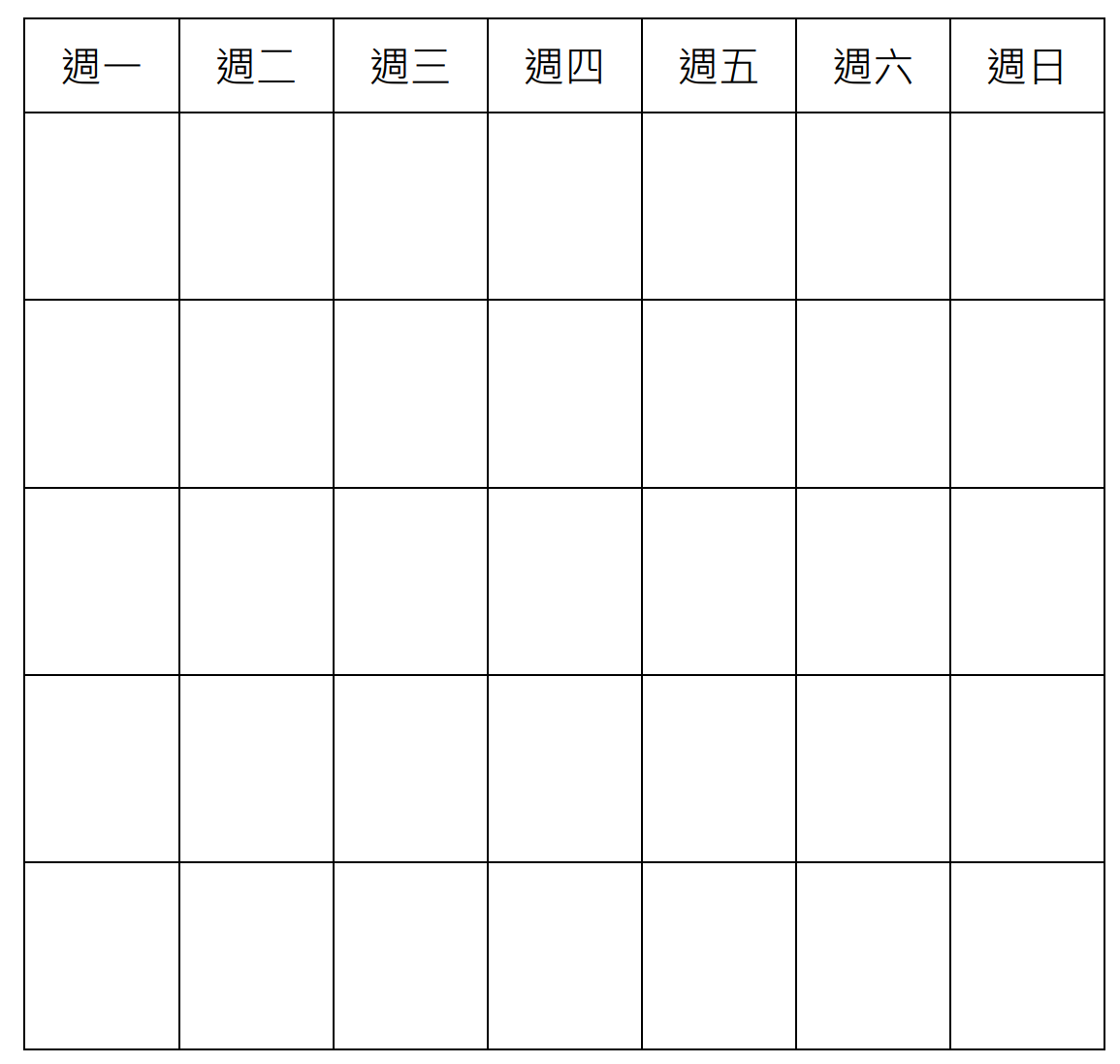 